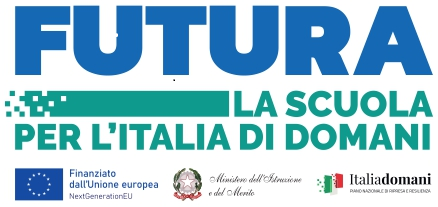 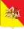 ISTITUTO COMPRENSIVO “S.D’ARRIGO” VENETICO SCUOLA dell’INFANZIA, PRIMARIA e SECONDARIA di 1° grado Via Nazionale, 239 98040 Venetico ( ME ) Tel. 090 / 994 31 68 Cod.Mecc.: MEIC820009 - Cod.Fisc.: 92013250839 - Cod. Univ.Ufficio: UFN3MO Email: meic820009@istruzione.it - pec: meic820009@pec.istruzione.it Sito web: icvenetico.edu.it ALL.  BPIANO NAZIONALE DI RIPRESA E RESILIENZA – Missione 4 – Istruzione e Ricerca – Componente 1 – Potenziamento dell’offerta dei servizi di istruzione: dagli asili nido alle Università – Investimento 3.2 “Scuola 4.0 – Next Generation Classrooms: scuole innovative, cablaggio, nuovi ambienti di apprendimento e laboratori” – Azione 1 – Next generation classroom – Ambienti di apprendimento innovativi, finanziato dall’Unione europea – Next Generation EU Progetto DADA 4.0 Identificativo progetto: M4C1I3.2-2022-961-P-17794C.U.P: F64D22003470006 SCHEDA DI AUTOVALUTAZIONE COLLAUDATORECOGNOME_______________________NOME______________________PROFILO__________________*Indicare un solo titolo Luogo e data ____________                             Firma___________________________________TITOLO/ESPERIENZAPUNTEGGIOPunteggio a cura del candidato n. riferimento CVVALUTAZIONEA cura della commissioneTITOLO DI STUDIO (non costituisce titolo di accesso)1-Laurea specialistica o quinquennale 2-Laurea triennale 3-Diploma quinquennaleP.  10P.    5P.    3Le voci non si cumulanoDottorato di ricerca, diploma di specializzazione, corsi di perfezionamento, master, di durata non inferiore ad un anno accademico, nell’ambito della disciplina/attività richiesta.p. 2 per ogni titolo  (max 6 punti) Corsi di formazione organizzati da M.I.M., USR, Scuole, Enti accreditati, sulle tematiche in oggetto – p. 0,50 per ogni titolo      (max 4 titoli)CERTIFICAZIONI INFORMATICHECertificazione informatica EIPASS-AICA  o altri soggetti accreditatip. 1 per ogni titolo  (max 2 punti)Certificazione CISCO o equipollente2 puntiESPERIENZE LAVORATIVEEsperienze di progettazione in azioni FSE-FESR-PNSD p. 5 per ogni esperienza  (max. 4 esperienze)Incarico di Animatore Digitale – p. 3 per ogni esperienza            (max 4 esperienze)Incarico di componente Team dell’Innovazione – p. 1,5 per ogni esperienza      (max 4 esperienze)Esperienze di progettazione di interni (documentabili) p. 1 per ogni esperienza           (max 4 esperienze)Esperienze di collaudo di interni (documentabili) p. 1 per ogni esperienza           (max 4 esperienze)Esperienze come docente/formatore sulle tematiche in oggetto p. 1 per ogni esperienza         (max 4 esperienze)Esperienze come docente/formatore sulle tematiche della sicurezza p. 1 per ogni esperienza         (max 4 esperienze)Incarico di Funzione Strumentale p. 1 per ogni esperienza           (max 4 esperienze)Incarico di Collaboratore D.S. p. 1 per ogni esperienza         (max 4 esperienze)Incarico di Referente progetti o laboratori p. 1 per ogni esperienza            (max 4 esperienze)TOTALE